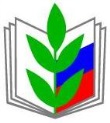 ПРОФСОЮЗ РАБОТНИКОВ НАРОДНОГО ОБРАЗОВАНИЯ И НАУКИ РФ(ОБЩЕРОССИЙСКИЙ ПРОФСОЮЗ ОБРАЗОВАНИЯ)Курская областная организацияПрезидиум областной организации профсоюзаПОСТАНОВЛЕНИЕО введении в действие образцов бланков и печатей Курской областной, территориальных и первичных организаций ПрофсоюзаМеталиченко С.С.В соответствии с постановлением Исполнительного комитета Профсоюза от 25 декабря 2020 г. № 5-5, в связи с необходимостью приведения бланков документов профсоюзных организаций в соответствие с Едиными требованиями, а также со сменой названий организаций ПрофсоюзаПрезидиум обкома ПрофсоюзаПОСТАНОВЛЯЕТ:1. Территориальным и первичным организациям Профсоюза адаптировать формы из Приложений 1 и 2 в соответствии с официальным названием своей организации, действующим выборным коллегиальным органом (комитет или Совет председателей ППО), ввести в делопроизводство:Приложение 1:-  продольные бланки для оформления решений конференций, комитета (Совета), президиума, контрольно-ревизионной комиссии;- продольные бланки оформления решений председателя  территориальной организации;- бланк письма с продольным расположением реквизитов территориальной организации.Приложение 2:-  продольные бланки для оформления решений собраний, комитета, контрольно-ревизионной комиссии;- продольные бланки оформления решений председателя  ППО;- бланк письма с продольным расположением реквизитов ППО.2. Зам. председателя обкома Профсоюза Металиченко С.С. обеспечить координацию введения в делопроизводство территориальных и первичных организаций Профсоюза утвержденных бланков.3. Контроль за исполнением постановления оставляю за собой.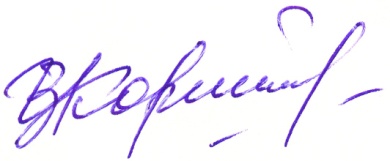 Председатель Курской областнойорганизации Профсоюза						И.В. КорякинаПриложение 1 к постановлению президиума Курской областной организации Общероссийского Профсоюза образования№10-06 от 27.05.2021г.Единые образцы бланков территориальных организацийПродольные бланки для оформления решений конференций, комитета, президиума, контрольно-ревизионной комиссии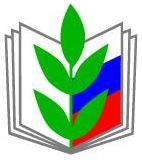 ОБЩЕРОССИЙСКИЙ ПРОФСОЮЗ ОБРАЗОВАНИЯКУРСКАЯ ОБЛАСТНАЯ ОРГАНИЗАЦИЯБеловская территориальная организацияКОНФЕРЕНЦИЯПОСТАНОВЛЕНИЕ_______________________________________________________________«___» _____________ 2021г.		п. Белая		№____ОБЩЕРОССИЙСКИЙ ПРОФСОЮЗ ОБРАЗОВАНИЯКУРСКАЯ ОБЛАСТНАЯ ОРГАНИЗАЦИЯБеловская территориальная организацияКОМИТЕТ (СОВЕТ)ПОСТАНОВЛЕНИЕ_______________________________________________________________«___» _____________ 2021г.		п. Белая		№____ОБЩЕРОССИЙСКИЙ ПРОФСОЮЗ ОБРАЗОВАНИЯКУРСКАЯ ОБЛАСТНАЯ ОРГАНИЗАЦИЯБеловская территориальная организацияПРЕЗИДИУМПОСТАНОВЛЕНИЕ_______________________________________________________________«___» _____________ 2021г.		п. Белая		№____ОБЩЕРОССИЙСКИЙ ПРОФСОЮЗ ОБРАЗОВАНИЯКУРСКАЯ ОБЛАСТНАЯ ОРГАНИЗАЦИЯБеловская территориальная организацияКОНТРОЛЬНО-РЕВИЗИОННАЯ КОМИССИЯПОСТАНОВЛЕНИЕ_______________________________________________________________«___» _____________ 2021г.		п. Белая		№____Продольные бланки оформления решений председателя  территориальной организацииОБЩЕРОССИЙСКИЙ ПРОФСОЮЗ ОБРАЗОВАНИЯКУРСКАЯ ОБЛАСТНАЯ ОРГАНИЗАЦИЯБеловская территориальная организацияПРЕДСЕДАТЕЛЬРАСПОРЯЖЕНИЕ_______________________________________________________________«___» _____________ 2021г.		п. Белая		№____Бланк письма с продольным расположением реквизитов территориальной организацииОБЩЕРОССИЙСКИЙ ПРОФСОЮЗ ОБРАЗОВАНИЯКУРСКАЯ ОБЛАСТНАЯ ОРГАНИЗАЦИЯБеловская территориальная организация354681, Курская область, п. Белая, ул. Советская, д. 7, тел.: +7 (4782) 22-78-70,https://www.eseur48.ru, mail: lipetsk@eseur.ruОКПО 02626293  ОГРН 1024800002160 ИНН/КПП 4826004856/482601001_____________________________________________________________Исх.  №_____ от ___________________На №_____________ от _____________				АДРЕСАТЗаголовок к тексту письмаБланк письма с угловым расположением реквизитов территориальной организацииЗаголовок к тексту письмаПриложение 2Единые образцы бланков первичных профсоюзных организацийПродольные бланки для оформления решений собрания, комитета, контрольно-ревизионной комиссии ППООБЩЕРОССИЙСКИЙ ПРОФСОЮЗ ОБРАЗОВАНИЯКУРСКАЯ ОБЛАСТНАЯ ОРГАНИЗАЦИЯПервичная профсоюзная организация работников (студентов)наименование образовательной организацииСОБРАНИЕПОСТАНОВЛЕНИЕ_______________________________________________________________«___» _____________ 2021г.		г.Курск		№____ОБЩЕРОССИЙСКИЙ ПРОФСОЮЗ ОБРАЗОВАНИЯКУРСКАЯ ОБЛАСТНАЯ ОРГАНИЗАЦИЯПервичная профсоюзная организация работников (студентов)наименование образовательной организацииКОМИТЕТПОСТАНОВЛЕНИЕ_______________________________________________________________«___» _____________ 2021г.		г. Курск		№____ОБЩЕРОССИЙСКИЙ ПРОФСОЮЗ ОБРАЗОВАНИЯКУРСКАЯ ОБЛАСТНАЯ ОРГАНИЗАЦИЯПервичная профсоюзная организация работников (студентов)наименование образовательной организацииКОНТРОЛЬНО-РЕВИЗИОННАЯ КОМИССИЯПОСТАНОВЛЕНИЕ_______________________________________________________________«___» _____________ 2021г.		г. Курск		№____Продольные бланки оформления решений председателя  ППООБЩЕРОССИЙСКИЙ ПРОФСОЮЗ ОБРАЗОВАНИЯКУРСКАЯ ОБЛАСТНАЯ ОРГАНИЗАЦИЯПервичная профсоюзная организация работников (студентов)наименование образовательной организацииПРЕДСЕДАТЕЛЬРАСПОРЯЖЕНИЕ_______________________________________________________________«___» _____________ 2021г.		г. Курск		№____Бланк письма с продольным расположением реквизитов ППООБЩЕРОССИЙСКИЙ ПРОФСОЮЗ ОБРАЗОВАНИЯКУРСКАЯ ОБЛАСТНАЯ ОРГАНИЗАЦИЯПервичная профсоюзная организация работников (студентов)наименование образовательной организации354681, Курская область, п. Белая, ул. Советская, д. 7, тел.: +7 (4782) 22-78-70,https://www.eseur48.ru, mail: lipetsk@eseur.ruОКПО 02626293  ОГРН 1024800002160 ИНН/КПП 4826004856/482601001_____________________________________________________________Исх.  №_____ от ___________________На №_____________ от _____________				АДРЕСАТЗаголовок к тексту письмаБланк письма с угловым расположением реквизитов ППОЗаголовок к тексту письма27 мая  2021 г.г. Курск№10-03ОБЩЕРОССИЙСКИЙ ПРОФСОЮЗ ОБРАЗОВАНИЯКУРСКАЯ ОБЛАСТНАЯ ОРГАНИЗАЦИЯБеловская территориальная организация354681, Курская область, п. Белая, ул. Советская, д. 7, тел.: +7 (4782) 22-78-70,https://www.eseur48.ru, mail: lipetsk@eseur.ruОКПО 02626293  ОГРН 1024800002160 ИНН/КПП 4826004856/482601001Исх. №____ от «___»_______2021г.На №_____ от «___»_______2021г.АДРЕСАТОБЩЕРОССИЙСКИЙ ПРОФСОЮЗ ОБРАЗОВАНИЯКУРСКАЯ ОБЛАСТНАЯ ОРГАНИЗАЦИЯПервичная профсоюзная организация работников (студентов)наименование образовательной организации354681, Курская область, п. Белая, ул. Советская, д. 7, тел.: +7 (4782) 22-78-70,https://www.eseur48.ru, mail: lipetsk@eseur.ruОКПО 02626293  ОГРН 1024800002160 ИНН/КПП 4826004856/482601001Исх. №____ от «___»_______2021г.На №_____ от «___»_______2021г.АДРЕСАТ